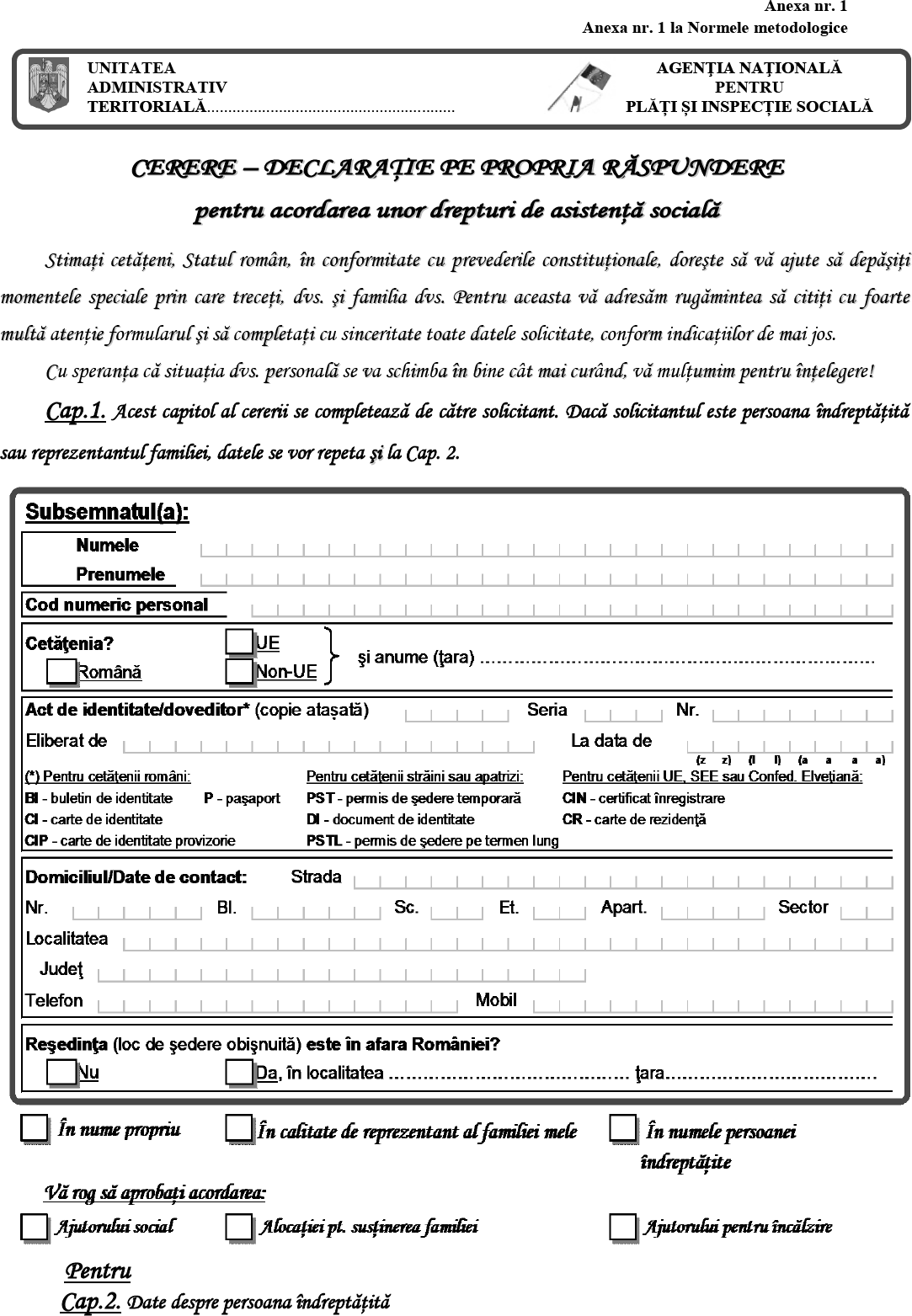 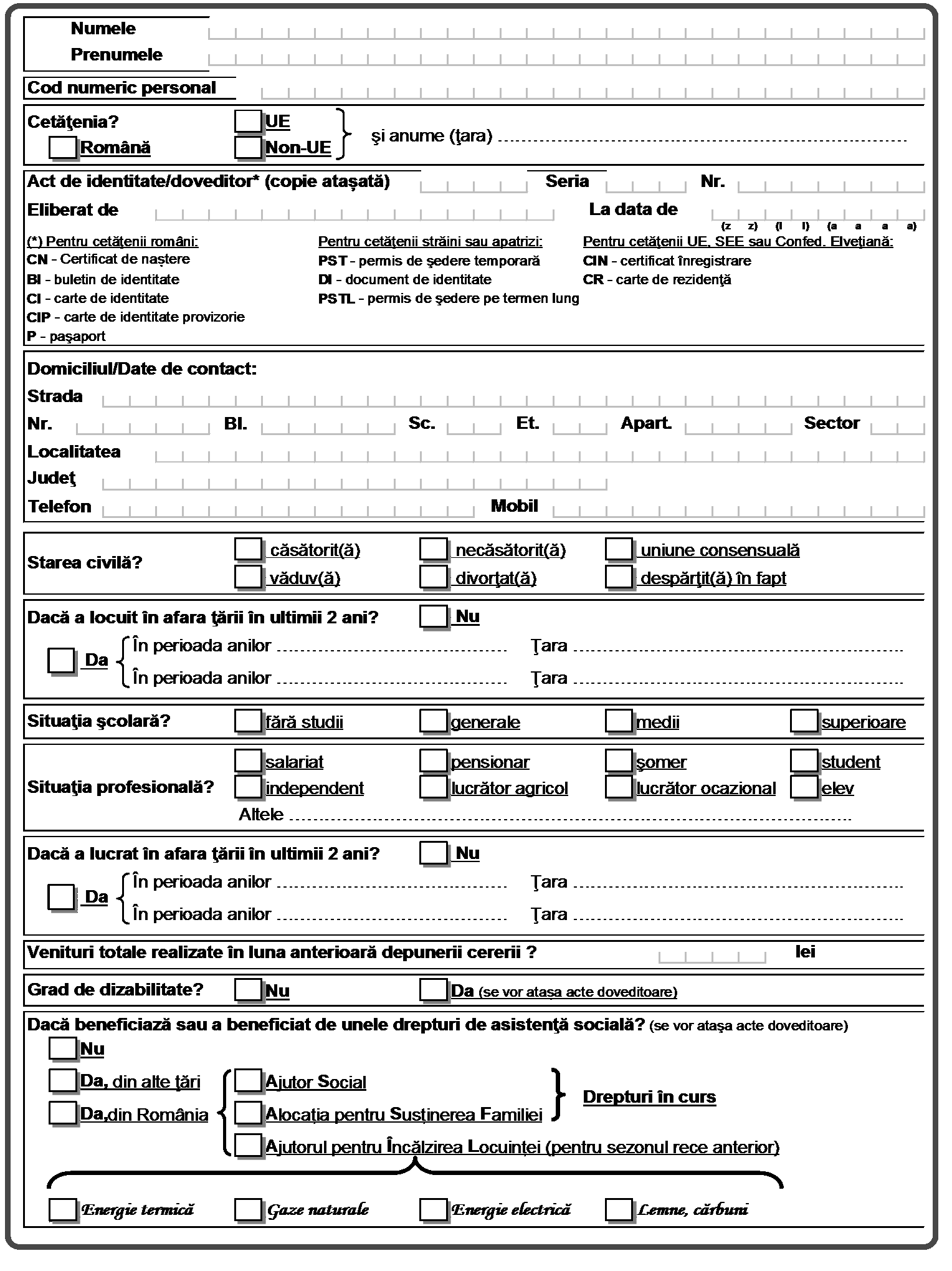 Cap.3. Date despre familia persoanei îndreptăţite formată din ....... persoane majore (inclusiv persoana îndreptăţită) şi	copii:a) Date despre partenerul/partenera persoanei îndreptăţite: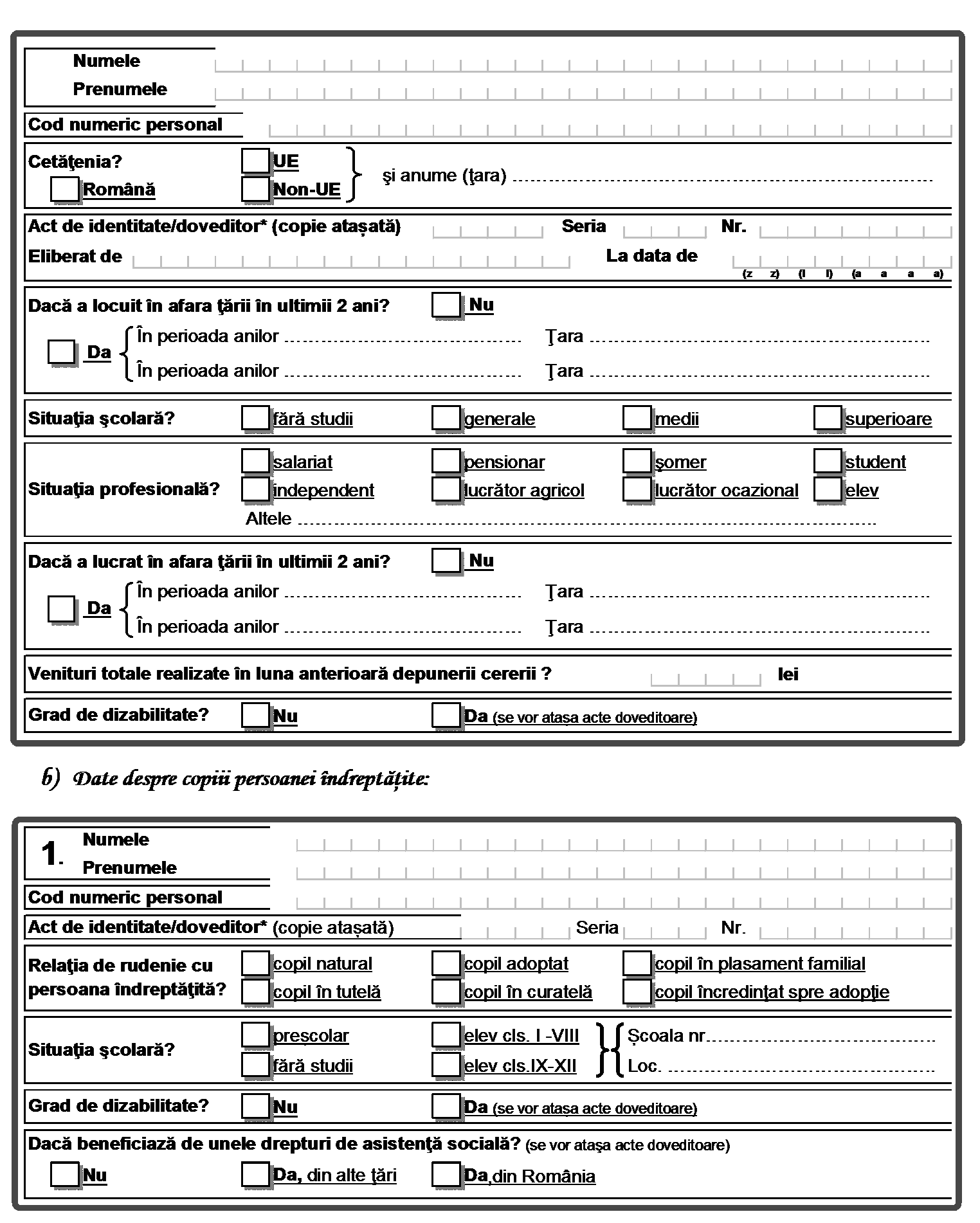 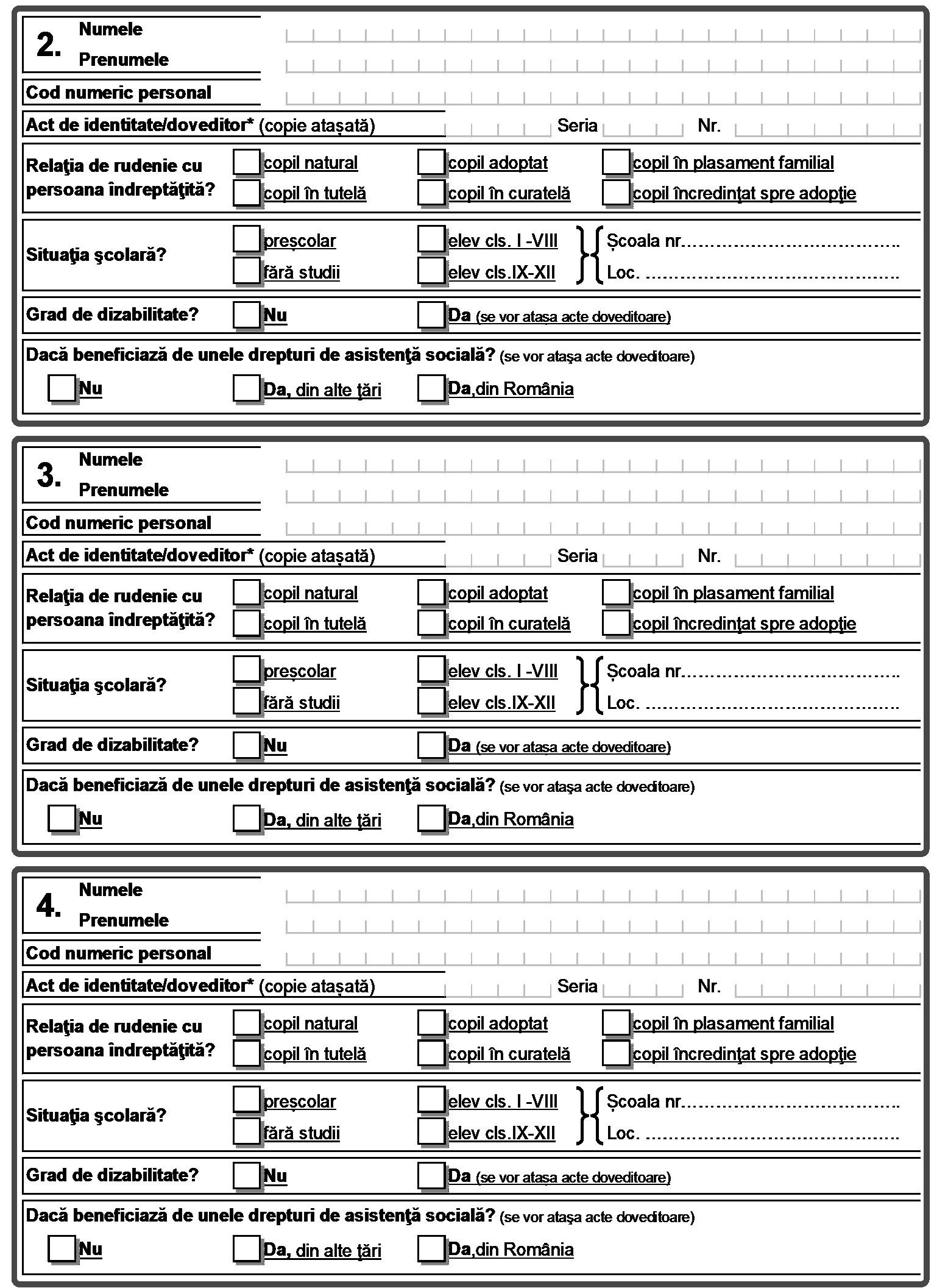 c) Date despre celelalte persoane majore din familia persoanei îndreptăţite: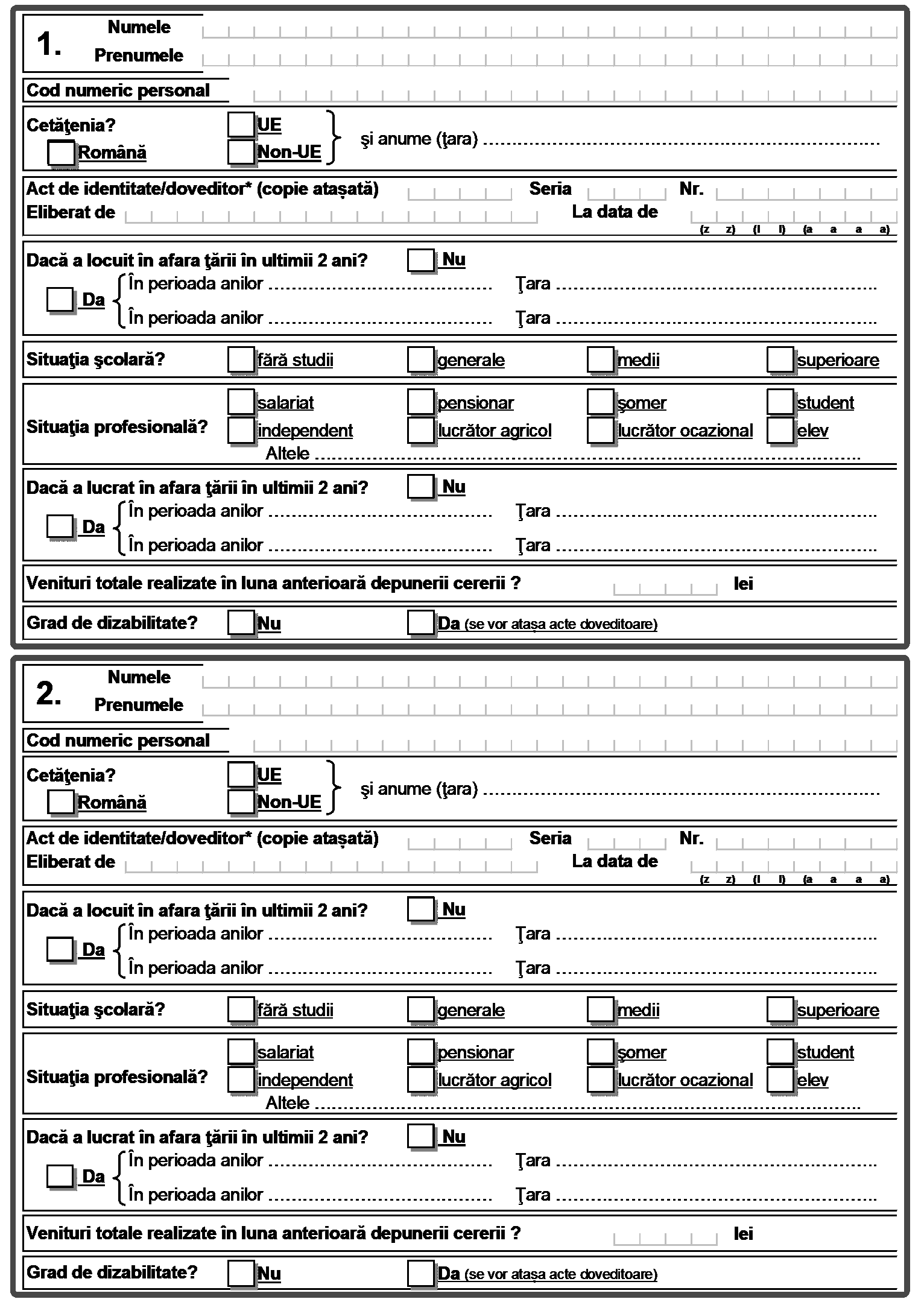 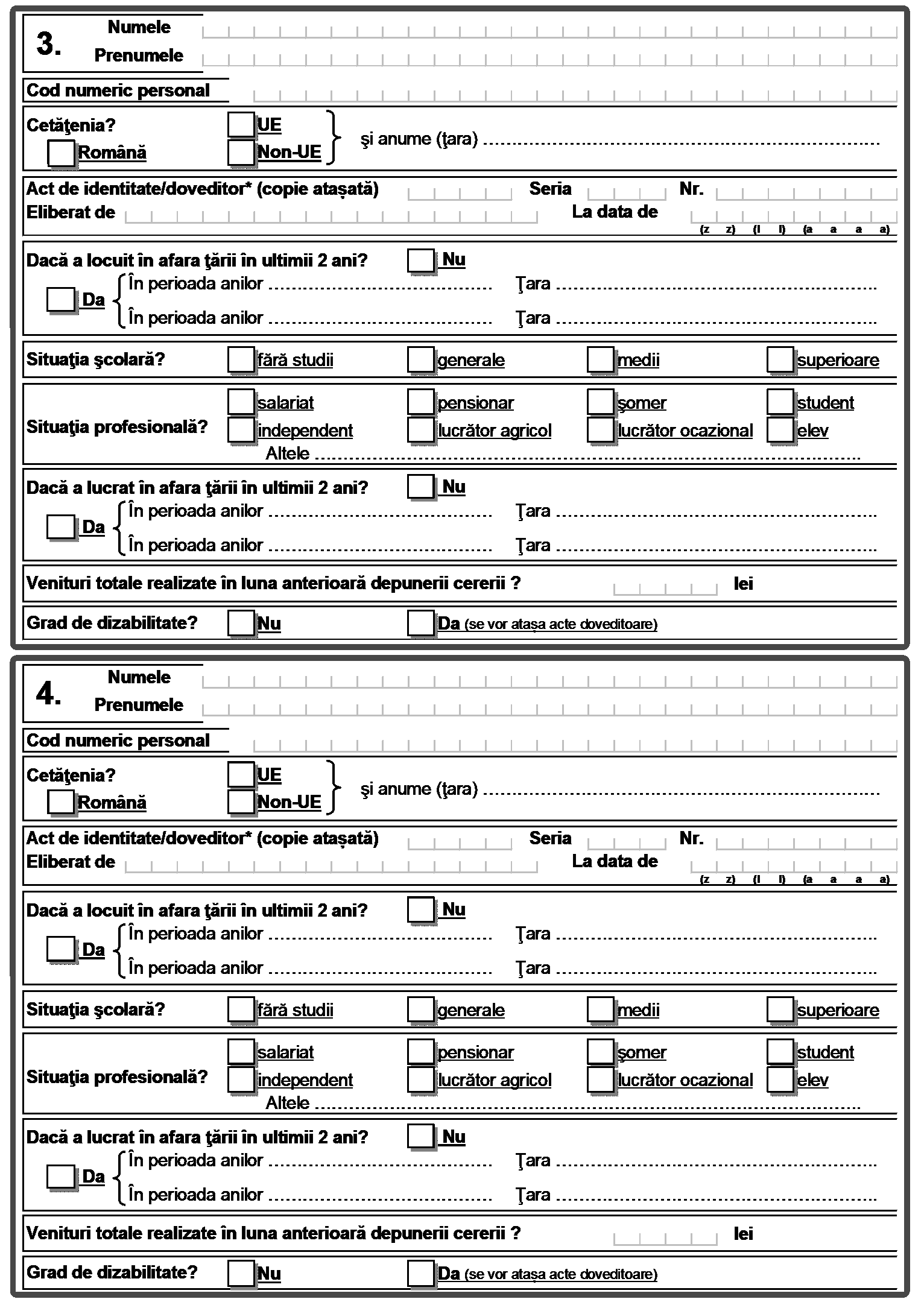 Cap. 4. În continuare se vor completa date privind locuinţa familiei/persoanei singure îndreptăţită: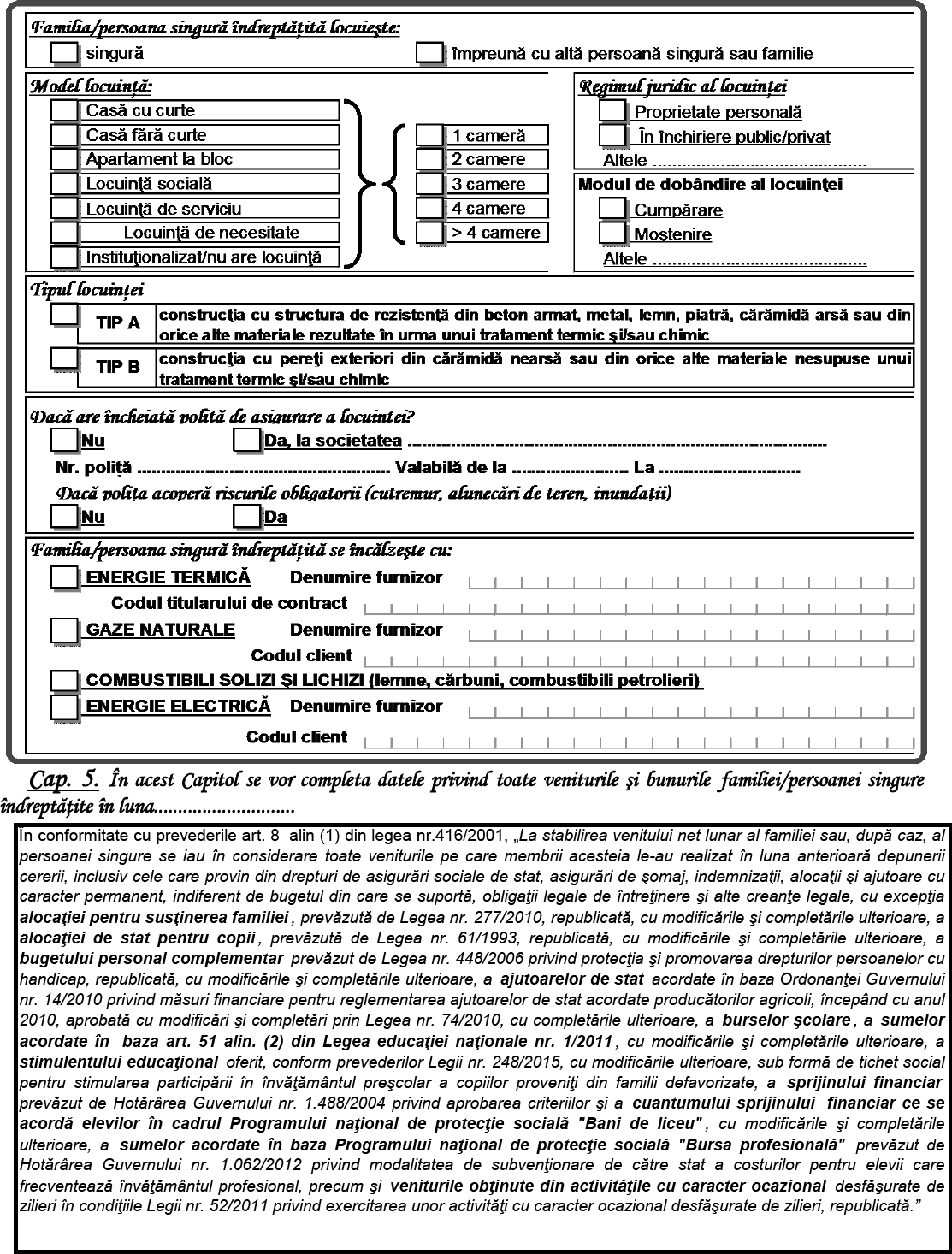 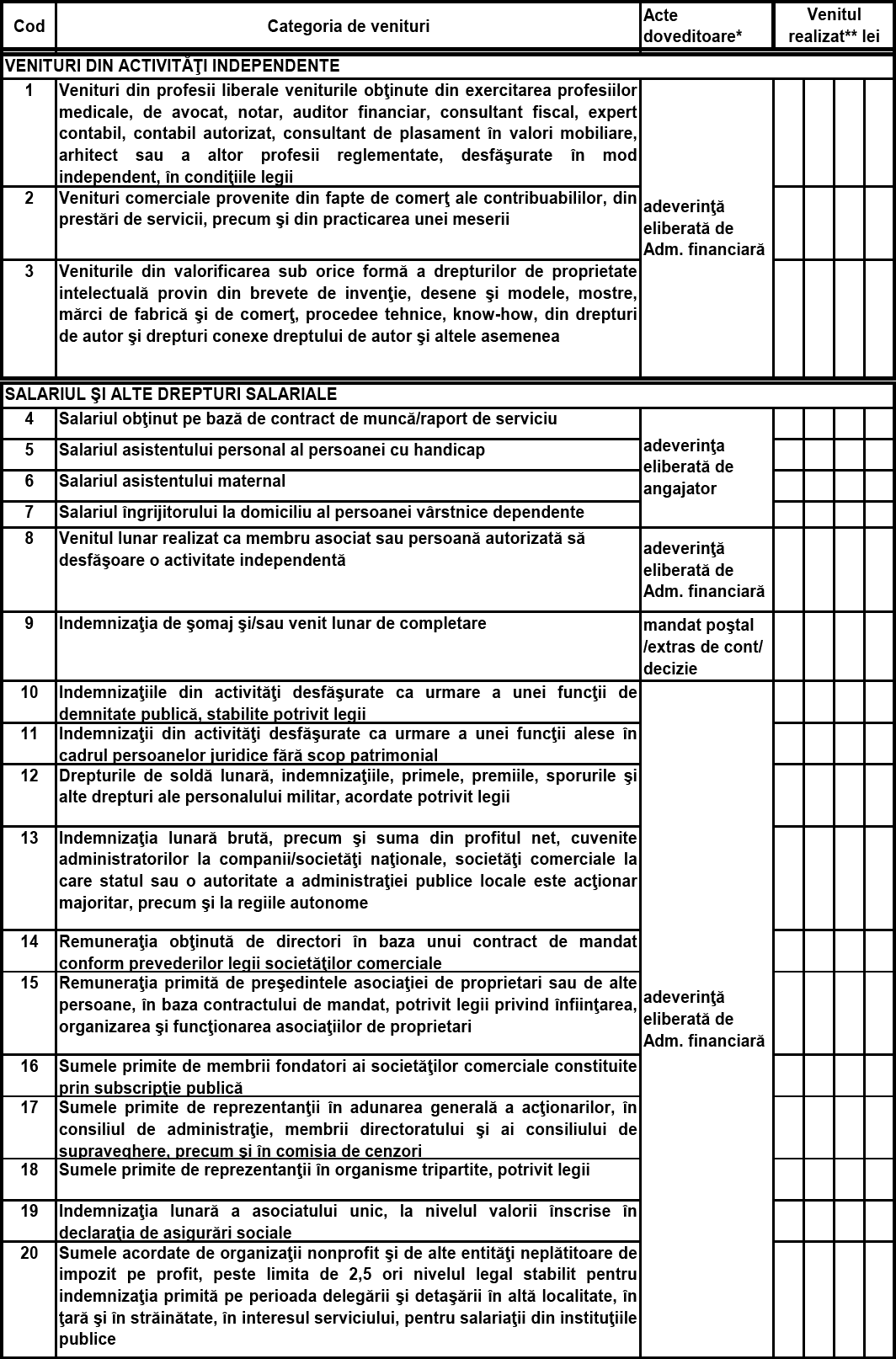 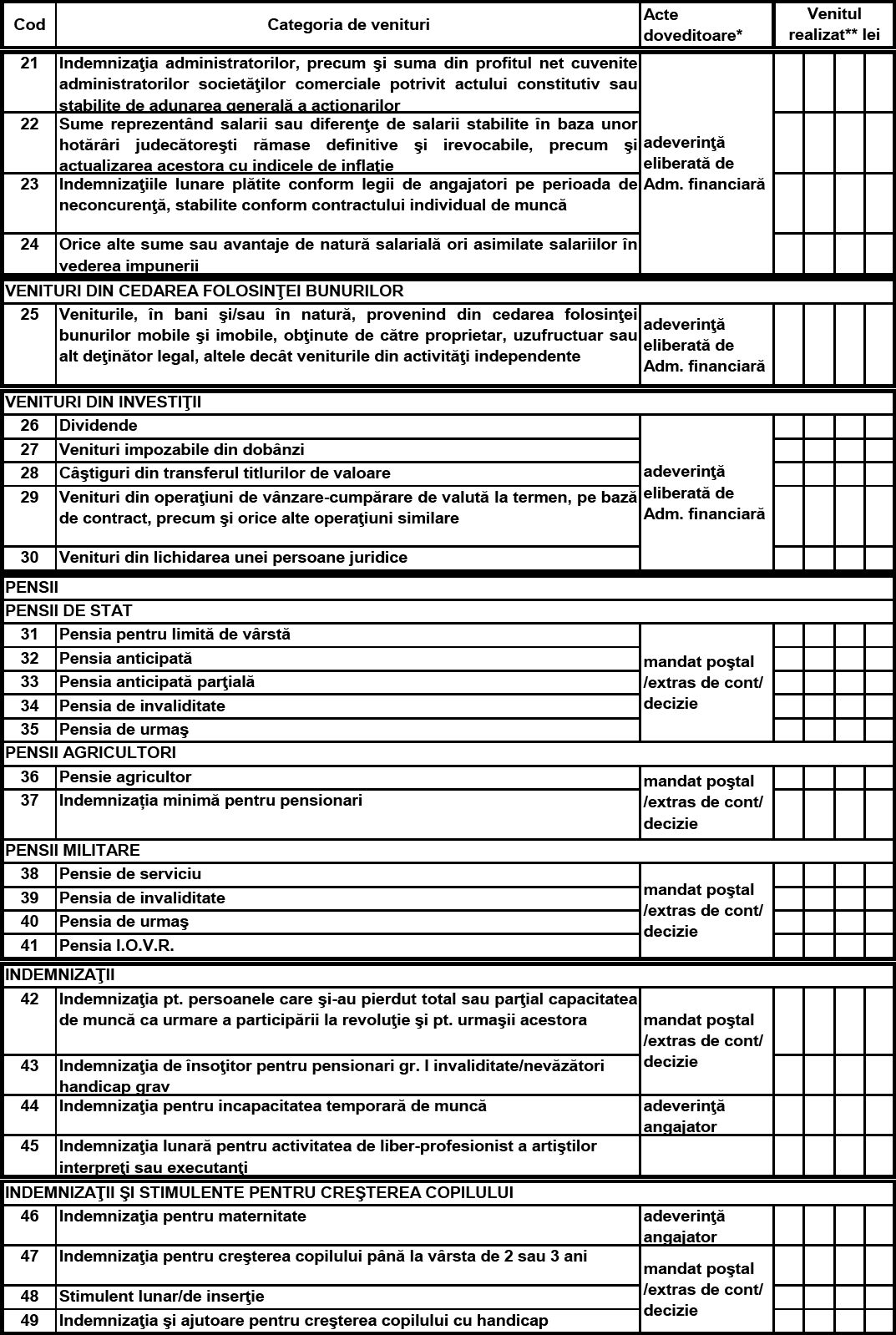 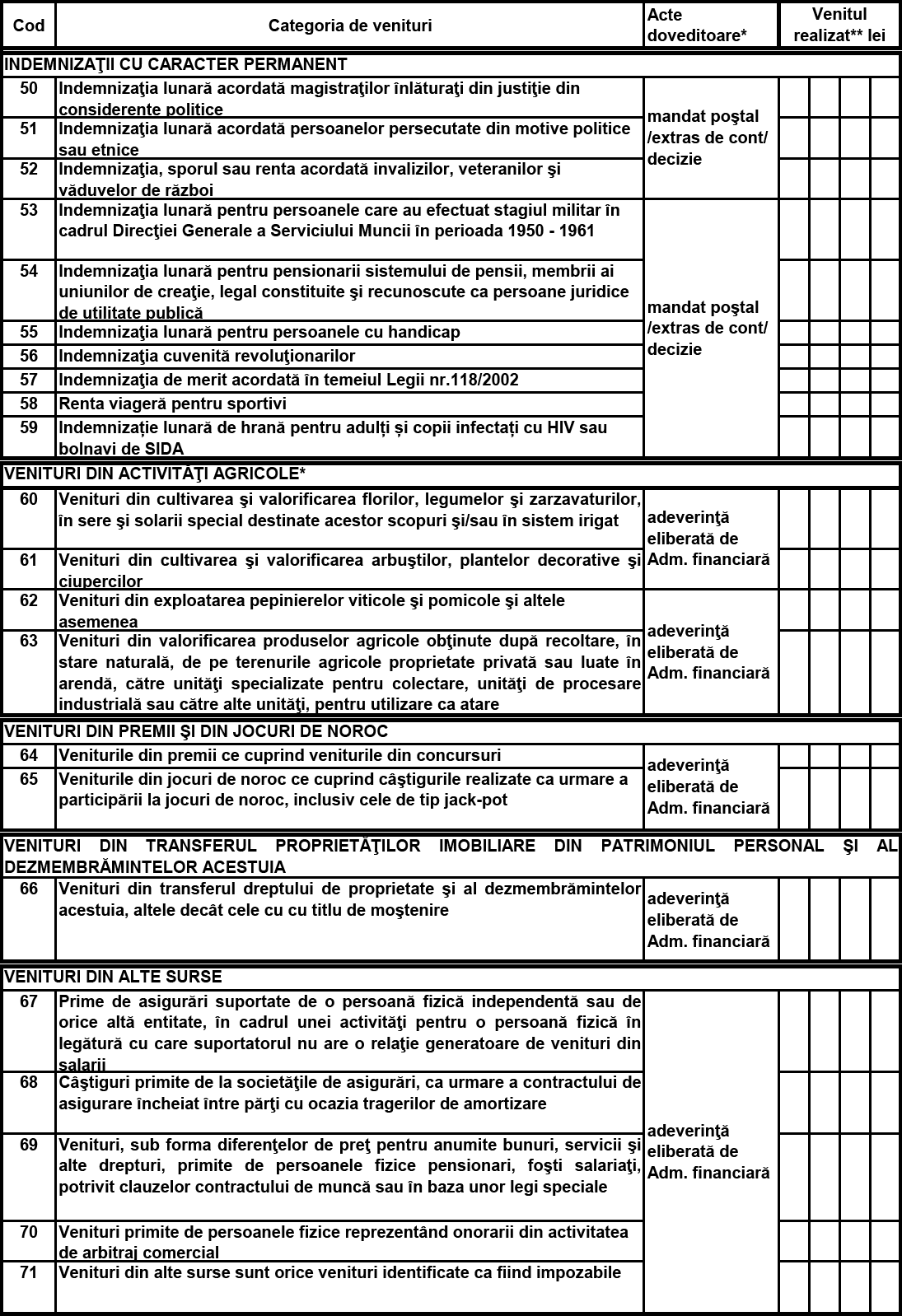 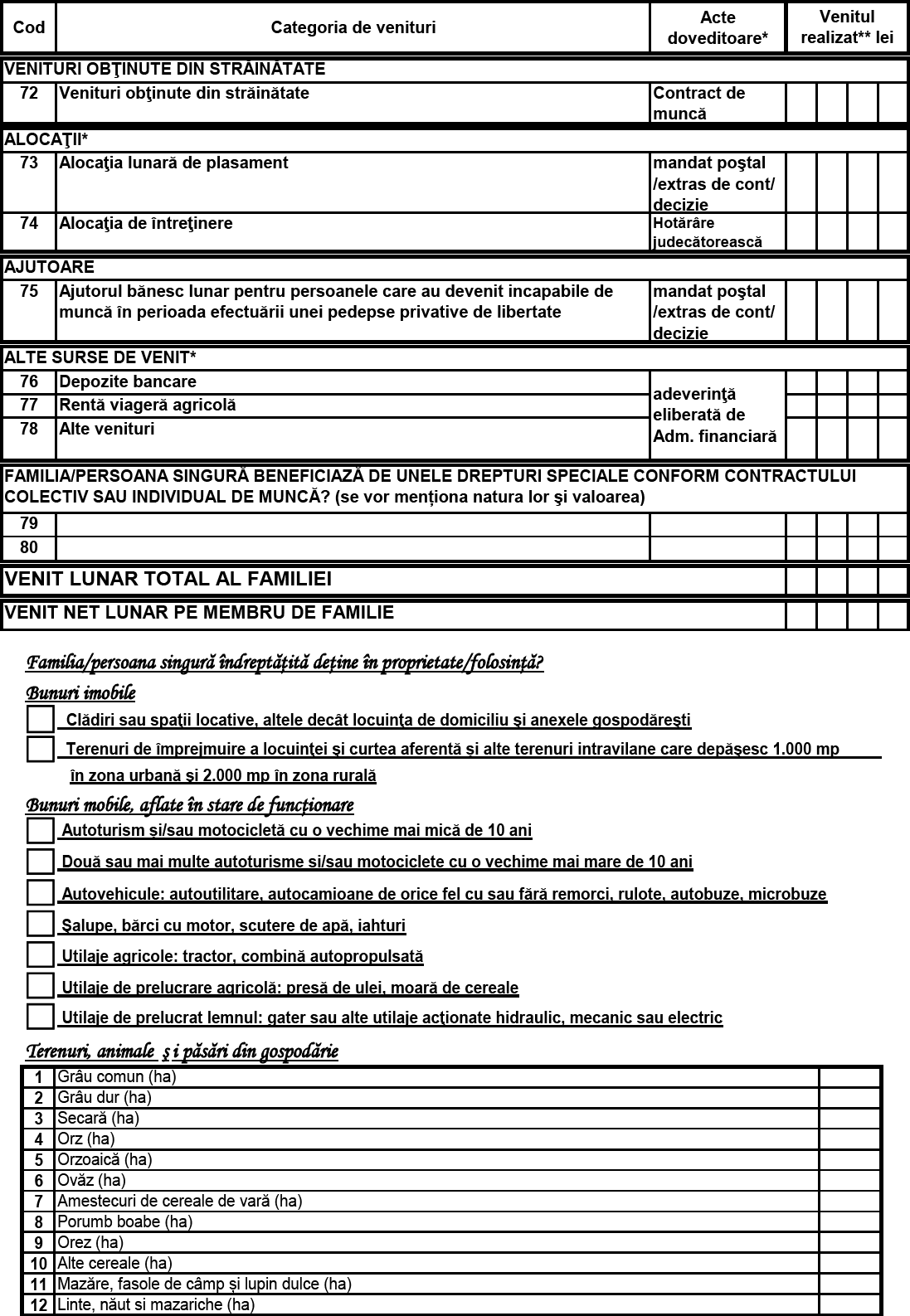 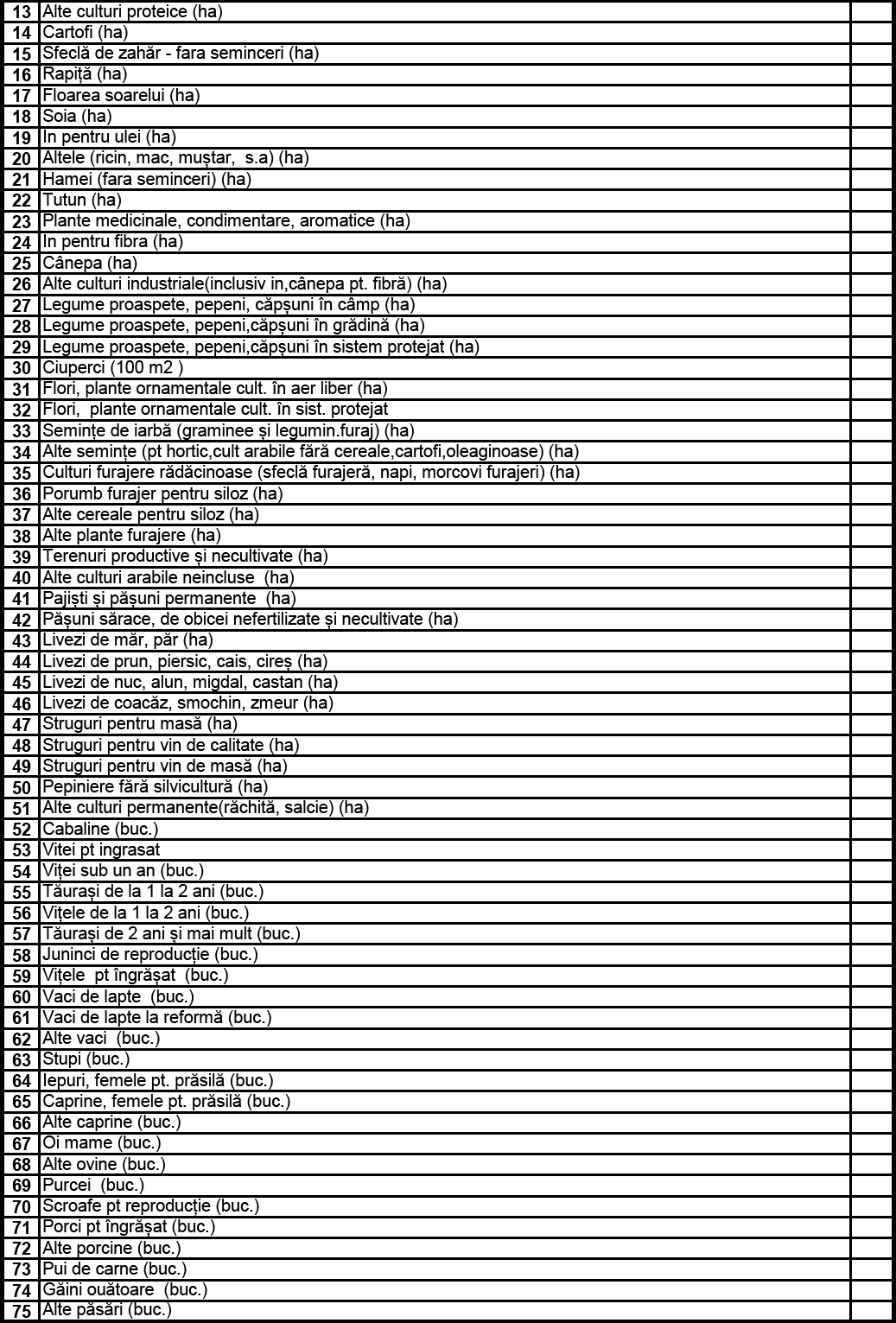 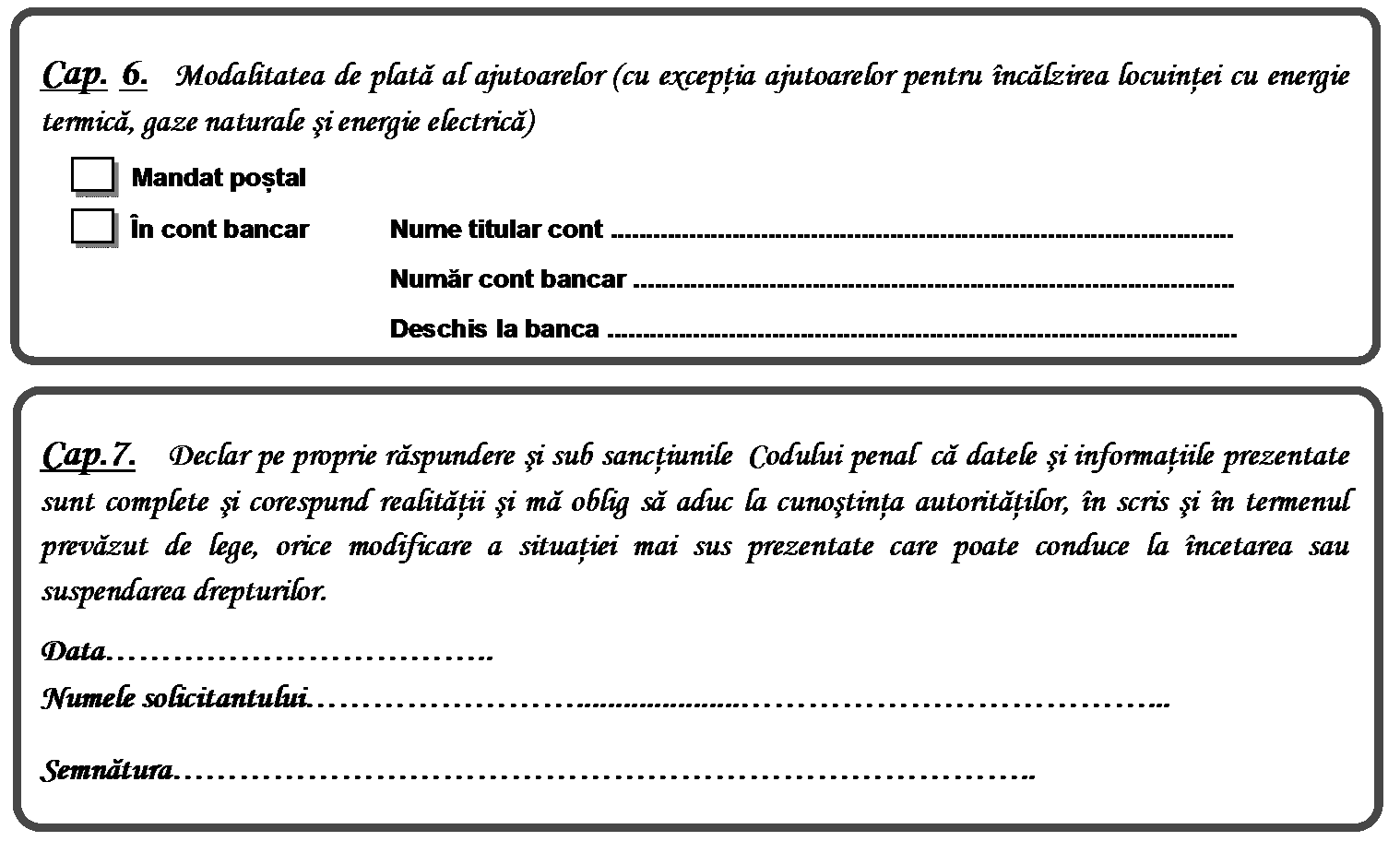 Se ataşează următoarele documente:1.	……………………………………………………………………………………………………………….2.	……………………………………………………………………………………………………………….3.	……………………………………………………………………………………………………………….4.	……………………………………………………………………………………………………………….5.	……………………………………………………………………………………………………………….6.	……………………………………………………………………………………………………………….7.	……………………………………………………………………………………………………………….8.	……………………………………………………………………………………………………………….9.	……………………………………………………………………………………………………………….10.	………………………………………………………………………………………………………………11.	………………………………………………………………………………………………………………12.	………………………………………………………………………………………………………………13.	………………………………………………………………………………………………………………14.	………………………………………………………………………………………………………………15.	………………………………………………………………………………………………………………16.	………………………………………………………………………………………………………………17.	………………………………………………………………………………………………………………18.	………………………………………………………………………………………………………………19.	………………………………………………………………………………………………………………20.	………………………………………………………………………………………………………………21.	………………………………………………………………………………………………………………22.	………………………………………………………………………………………………………………23.	………………………………………………………………………………………………………………24.	…………………………………………………………………………………………………...................                                                                       DECLARAȚIE       Subsemnatul _________________________________________ prin prezenta declar că am fost informat  că datele cu  caracter  personal  sunt prelucrate în scopul  și pentru îndeplinirea atribuțiilor legale ale instituției. Am luat la  cunoștință că informațiile din cererea depusă și din actele anexate la aceasta,vor fi prelucrate de  DAS/ANPIS/AJPIS cu respectarea prevederilor regulamentului    (UE) 679/2016 privind protecția persoanelor fizice în ceea ce privește prelucrarea datelor cu caracter personal  și libera circulație  a acestor date.Data                                                                                                         Semnătura solicitantului ______________                                                                                 _________________________